                      Львівська міська рада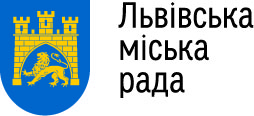                       Департамент гуманітарної політики                       Управління освіти                      Відділ освіти Шевченківського та Залізничного району                      Середня загальноосвітня школа № 92                      79069, Львів, вул. Шевченка , 390                      тел./факс: (032) 291 14 79 shkola92@ukr.net                                                                НАКАЗ                                                                      Львів 12.06.2020 р.		                                                                №   Про підсумки методичної роботи за 2019-2020 н.р.  у школі ІІ-ІІІ ступеняЗ метою чіткої організації методичної роботи в школі, розвитку творчої активності вчителів, впровадження в практику досягнень педагогічної науки та інноваційних технологій, на виконання Закону України «Про освіту» та Положення про методичну роботу з педагогічними кадрами, у школі працює  методична рада школи, яку очолює директор школи М. Ковтало. До її складу ввійшли заступники директора Гуляк О.Є., Курило Г.М., Підвірна Л.М., голови методоб’єднань:  Михайлевська Н.Т.,Баран А.І., Підвірна Н.В., Понайда Л.М., Лісовець І.В., Рутецька О.Є., Сорока А.І., та вчителька історії Лущик Г.М. У школі працює 7 методичних об’єднань, які проводили роботу над розв'язанням основних проблем, визначених на цей навчальний piк. Головне завдання, яке ставилось - це підвищення науково-методичного рівня педпрацівників, їx вміння оптимально використовувати в навчально-виховному процесі новітні методики та технології.  Кожне методичне об’єднання обрало проблему, над якою працювало, чітко окреслило завдання. Були проведені засідання всіх методичних об`єднань вчителів, на яких обговорювалися інструктивно-методичні рекомендації щодо вивчення предмету, питання підручників, програм, норм оцінювання; хід підготовки до шкільних та міських предметних олімпіад; обговорення завдань та результатів ІІ та ІІІ етапів Всеукраїнських предметних олімпіад. На засіданнях учителями були прочитані заплановані доповіді. Учителі кожного методичного об’єднання проводили відкриті уроки, на яких була присутня дирекція школи та вчителі - предметники. Кожне м/о провело у заплановані терміни предметні методичні тижні, в ході яких учні школи мали змогу бути учасниками різнопланових методичних заходів, поглибити свої знання з предметів. Наказами по школі підведено підсумки кожного предметного тижня. Учителі школи плідно працювали з обдарованими учнями школи, які зайняли призові місця у ІІ - ІІІ етапах Всеукраїнських предметних олімпіад.Усього цього навчального року маємо 10 призових місць на ІІ етапі Всеукраїнських учнівських олімпіад:             Учителі школи брали активну участь у  навчально-практичних семінарах, конференціях,  круглих столах  на районному та міському рівнях, у засіданнях районних та міських методичних об'єднань.	Протягом  2019-2020 н.р. учителі-філологи брали участь у ряді методичних заходів Шевченківського району та міста, працюючи над самовдосконаленням та самоосвітою:- тренінг з медіаграмотності( Дикун Н. М., Михайлевська Н. Т., Батрух О. Д);- вебінар «Розвиток соціальних навичок у дітей: ігри та вправи».( Батрух О. Д.)- майстер-клас Олександра Авраменка з підготовки старшокласників до ЗНО. (Батрух О. Д. );- презентація проекту «Від Сковороди до сьогодення. 100 знакових творів українською мовою»( Батрух О. Д );-курс «Осмислені і переосмислені» та інтернет-конференція «Безпека в інтернеті»( Дикун Н.М); - онлайн курс « Додатки  Google в освітній діяльності «( Михайлевська Н. Т.);- проект : « Вивчай та розрізняй: інфо-медійна грамотність» ( Михайлевська Н. Т.); -освітній форум ТВОРИ ( Михайлевська Н. Т.); -тренінг « Додатки Google в освітній діяльності» ( Михайлевська Н. Т.);  -Digital Academy з інформаційної безпеки « Використання цифрових інструментів і можливостей Google для інформаційної безпеки в освітній діяльності» ( Михайлевська Н. Т.); - майстер-клас "Ефективні методи роботи сучасного педагога з поколінням Z : методика СОУП  і застосування  AR - та VR- технологій"( Михайлевська Н. Т.); - форум інноваційної освіти INED«( Михайлевська Н. Т.); - засідання районного методобꞋєднання  вчителів укр. м. та літератури на тему « Новий погляд на викладання укр.. літ. в школі « ( СЗШ № 30) . ( Михайлевська Н. Т.); - вебінар « Практичний кейс: використання флеш карток та карток пам’яті для підвищення якості процесу навчання» «( Михайлевська Н. Т.);- цифрова майстерня з інформаційної безпеки в рамках заходу «Цифрова година», присвяченого Дню безпечного Інтернету ( Михайлевська Н. Т.);- курс « Робота з mozaBook  та  mozaWeb «( Михайлевська Н. Т.);- онлайн-курс « Бери й роби» ( Михайлевська Н. Т.);- семінарі «Компетентнісний підхід на уроках словесності». ( Терлецька Л.Б.).Учителі–словесники творчо працюють з дітьми, спонукаючи їх любити та плекати рідну мову, знати і вивчати творчість українських поетів та письменників. З цією метою активно використовують нестандартні форми роботи, проводять нетрадиційні уроки. Дикун Наталія Миколаївна провела відкритий урок з української літератури у 5-Г класі на тему: «В. Королів-Старий «Хуха Моховинка». Добро і зло в казці», а разом з Михайлевською Наталією Теодорівною -  музейні  уроки з української мови  у Національному музеї  ім. А. Шептицького на тему: «Музейні синоніми, антоніми, омоніми»5- Г кл ( Дикун Н. М.), 6- В ( Михайлевська Н. Т.).Наталія Теодорівна провела урок позакласного читання у smart бібліотеці:«Зустріч з Сергієм Гридіним—автором цікавих повістей для підлітків», показовий Вікі-урок з елементами медіа грамотності  з української літератури у 8-А класі на тему: «Леся Українка. Життя і творчість. Мотиви поезії « Хотіла б я піснею стати», урок у кінотеатрі: перегляд художнього фільму « Захар Беркут».  Дорош Мирослава Михайлівна провела показовий урок у 6-Б класі на тему: “Ігор Калинець – талановитий український поет, автор віршів для дітей” та музейний урок  з української мови у Національному музеї імені Андрея Шептицького в 6-Б класі ”Особливості побудови опису приміщення”.Терлецька Любов Богданівна провела музейний урок з української мови у Національному музеї ім. Андрея Шептицького на тему: «Письмовий твір-опис за картиною в художньому стилі»  (8-В клас) та урок-літературне кафе: зустріч з поетесою Оксаною Кришталевою (5-В клас).	Щороку вчителі української мови разом зі своїми вихованцями пишуть радіодиктант національної єдності. Учителі-словесники провели шкільну олімпіаду з української мови і літератури серед учнів 7-11-их класів та шкільний етап конкурсів знавців української мови ім. Петра Яцика та Міжнародного мовно-літературного конкурсу ім. Тараса Шевченка серед учнів 5- 11-их класів.Михайлевська Наталія Теодорівна оформила постійно діючу виставку стіннівок  "Говори правильно".	Українські мовники організували ряд цікавих позакласних заходів, зокрема: -Терлецька Любов Богданівна з учнями 5-В класу провела виховні заходи у смартбібліотеці «Читати-модно» та «Скарби рідного слова» (5-В клас); -Чернявська Галина Петрівна провела захід до Дня української мови «Багатство української мови» та підготувала літературно-музичну композицію «Наш Кобзар» з учнями 9б класу;- Дорош Мирослава Михайлівна  провела заходи, приурочені Дню української писемності: “Краса і сила українського слова”, “Рідна мова диво калинове” та квест – гру  “Запам’ятайте та правильно вживайте” з учнями 6-Б класу, у smart-бібліотеці учні 6- Б брали участь у лото-грі “Різдвяні традиції народів світу", організувала ряд екскурсій, а саме: в музей отця-доктора Д. Блажійовського, музей Митрополита А. Шептицького, музей - садибу Р. Шухевича, з учнями 6-х класів відвідала виставку, присвячену виходу УГКЦ з підпілля в музеї сакрального мистецтва імені Антонія Петрушевича;- Дикун Наталія Миколаївна підготувала з учнями 5-Г класу літературно- музичну композицію « Вертеп» та провела виховні години у смарт-бібліотеці до Дня писемності й Дня толерантності.Учителі – філологи разом зі своїми учнями брали участь у багатьох конкурсах, де їх вихованці стали лауреатами та призерами:-------участь у районному конкурсі духовної поезії ”Пісня серця” брали вихованці Дорош Мирослави Михайлівни, де Височанська Олена та Клименко Софія стали переможцями;-------учні Дорош Мирослави Михайлівни брали участь у Всеукраїнському  інтерактивному учнівському конкурсі юних суспільствознавців “Кришталева сова”Учителі української мови та літератури нашої школи є членами журі різних конкурсів, зокрема:- районного етапу олімпіади з укр.м. та літ.(Дикун Н.М.)- районного етапу конкурсу ім. Тараса Шевченка (Михайлевська Н.Т.)              Учителі-філологи нашої школи багато років поспіль діляться своїм досвідом і готують гідну зміну, працюючи керівниками педагогічної практики студентів філологічного факультету ЛНУ ім. І. Франка та Дрогобицького педуніверситету (Михайлевська Н.Т., Чернявська Г.П., Дикун Н.М.). Дикун Н.М., Михайлевська Н.Т. та Чернявська Г.М. є членами комісії з перевірки відкритої частини ЗНО з української мови і літератури. Систематично передає свій досвід студентам 4-го курсу Львівської духовної семінарії Святого Духа УГКЦ  Дорош Мирослава Михайлівна.Творчо і успішно працюють учителі зарубіжної літератури Тимощук Л.С. та Слющинська І.М. Тимощук Любов Степанівна підготувала   учнів   для участі у Всеукраїнській зимовій інтернет- олімпіаді з зарубіжної літератури на сайті «На урок» ( 128 учнів – 25 переможців ( 9(І),9(ІІ), 7 (ІІІ), підготувала День презентації книги в школі: Інсценізація книги Г.Ібсена « В пошуках синього птаха», підготувала учнів до районного конкурсу «Юні таланти»: інсценізація «Сади блаженств».Тимощук Любов Степанівна є членом творчої групи вчителів світової літератури по роботі над електронним підручником для 10 класу за новою програмою.Любов Степанівна брала участь  у засіданні творчої групи "Розробка контрольних робіт з зарубіжної літератури ,використовуючи компетентнісний компонент”, у засідання творчої групи в режимі онлайн – консультації.Слющинська Ірина Миронівна підготувала цікаві заходи: Перегляд  у театрі ім. М. Заньковецької вистави  за твором Дж.М. Баррі «Пітер Пен» з учнями 5 А класу;Літературно-музична композиція «Пам’яті жертв Голодомору…» (10 А, 10 Б класи);Літературна гра «Сторінками твору М. Твена «Пригоди Тома Сойєра»» (5А, 5Б класи); Перегляд та обговорення фільму за твором Е. Портер «Полліанна» (5В, 5Г класи);Літературна гра «Сторінками твору М. Твена «Пригоди Тома Сойєра»» (5А, 5Б класи);Перегляд та обговорення фільму за твором Е. Портер «Полліанна» (5В, 5Г класи).У відповідності до наказу № 39 від 21.02.2020р. «Про організацію та   проведення Тижня мови  і  літератури» з  24.02.2020 р. по  28.02.2020 р. у школі проходив Тиждень мови та літератури.  Усі заплановані заходи проводились з метою   сприяння розвитку продуктивного творчого мислення, стимулювання самостійності та ініціативності у саморозвитку, сприяння самовираження особистості, розвитку і підтримки творчої діяльності школяра,  підвищення інтересу учнів до предмета, поглиблення знань та вдосконалення вмінь, набутих в процесі навчання, розвитку логічного мислення та самостійності, встановлення міжпредметних зв’язків, виховання  в учнівської молоді пошани до культури слова,  поваги до українських звичаїв і традицій згуртованості, поваги до товаришів, до їхньої думки. Щоденні заходи носили розвивальний, виховний та пізнавальний характер. Різноманітність заходів мала великий вплив на учнів, викликала інтерес до вивчення та стимулювання творчої праці вчителів та учнів.         	Тиждень мови та літератури проходив за заздалегідь складеним планом, який було погоджено на м/о вчителів  української  мови і  літератури. До участі у різнопланових заходах долучилися всі вчителі української мови та літератури, а також зарубіжної літератури.      	Учитель   Михайлевська Н. Т.  провела літературну вікторину між учнями 6-их класів, під час якої школярі пригадали твори, вивчені на уроках літератури, а також дізнались про сучасних авторів. Нова інформація настільки зацікавила дітей, що дехто з учнів виявив бажання докладніше дослідити їх творчість. Відповідаючи на питання у формі гри, дітям довелось користуватися не лише методом пригадування, а й включати логічне мислення та метод виключення. Отже, розвивались і пам’ять, і мислення, і логіка.      	Учні  9-их класів відвідали Національний музей імені Андрея Шептицького. Під час екскурсії  дізналися багато нового і цікавого про історію та сьогодення літературного життя України. Школярі побачили стародавні книги, рукописи, перший друкарський верстат, оглянули бібліотеку. Екскурсія залишила незабутні враження та спонукала  учнів до ознайомлення з творчістю  не тільки тих літературних діячів, яких вивчають у школі.Учитель Дикун Наталія Миколаївна провела інтелектуальну гру «У світі фонетики». Між собою змагалися команди «Звуки» та «Букви» спочатку в алфавітній естафеті, також шукали «третє зайве слово», утворювали словесні ланцюжки, ловили помилки у фонетичному записі слів, розгадували закодований вислів. Гра  була захопливою та веселою. Перемогу здобула команда « Букви».У 8-Б класі учитель Чернявська Галина Петрівна  провела свято «Що я знаю про великого Кобзаря?». Захід проведено з метою вшанування пам’яті великого поета, а також для поглиблення учнівських знань, заохочення їх до вивчення творчості Шевченка. Восьмикласники брали активну участь у вирішенні  запропонованих завданнях, а завдяки тому, що вони були поділені на команди, жага до перемоги активізувала всі необхідні мисленнєві та мовленнєві процеси. Завдання були різного характеру: читання напам’ять поетичних творів, розгадування кросворду, пояснення лексичного значення слів, використовуваних у творах Т.Г.Шевченка, знання біографії письменника. Після завершення вікторини та підрахунку зароблених балів, усі учні були нагороджені.       Учитель Батрух Ольга Дмитрівна з учнями підготували яскраві стіннівки, присвячені рідній мові, які вразили усіх цікавим матеріалом (6 кл.) Провела конкурс скоромовок у 5-му класі «Хто зможе повторити». Підготувала бліц -турнір на знання рідної мови серед учнів 7-их класу. У цікавій формі проходили змагання команд «Мовознавці» та «Лінгвісти». Захід був пізнавальним, веселим, незвичним.Провела урок-дослідження на тему «Бабиного літа срібні ниті» (урок одного фразеологізму). Учні мали випереджувальні завдання: 1) дослідницька робота з фразеологізмом «бабине літо»; 2) Користуючись карткою з фразеологізмами античного, біблійного, літературного походження, зробили таблицю «Джерела української фразеології» (11-Б клас). Учні 7-В класу підготували добірку речівок про мову.        Учитель Скоропад Ірина Ігорівна з учнями 8-г класу провела мовознавчу вікторину «Найрозумніший», під час якої учні показали достатній рівень знань з української мови. Школярі активно працювали, з азартом відповідали на запитання. Оскільки у класі тільки троє дівчат, їх було обрано членами журі. Захоплюючий урок пройшов непомітно, але продуктивно, діти залишились задоволені та дізнались багато нової інформації. Усі ще раз пересвідчились, яка цікава та багата українська мова.        	Учитель Терлецька  Любов Богданівна  організувала між учнями 11-их класів  гру-вікторину у формі відомого телевізійного шоу «Я люблю Україну». Відбувалося все протягом п’яти етапів. Учні обрали своїх капітанів, визначили склад команд, які підготували презентації, назви та девізи. Вікторина містила питання, що стосувалися життя та творчості Кобзаря, були цікаві завдання щодо творчості інших письменників (Олекси Стороженка, Богдана Лепкого, Ліни Костенко та Василя Симоненка). Проте обидві команди показали гідні результати та довели, що скарбами української нації є не лише її письменники, але й нова генерація учнів.         Учитель  Лисовець  Любов  Іванівна з учнями 8-Б класу  провела виховну годину на тему: «Ми чуємо тебе,Кобзарю,крізь століття», на якій говорили про  невмирущого Т.Шевченка. У 6-А класі провела усний твір «Наша пісня, наша дума, не вмре, не загине». На уроці учні висловлювали свої думки про те, що для кожної людини наймилішою є рідна її  мова, тому прикро чути,  як забруднюють її  лайкою. Треба стежити за чистотою свого мовлення, розмовляти правильно, влучно, адже українська мова - одна з наймилозвучніших  у світі.          Учитель Дорош Мирослава Михайлівна з учнями  8-В класу підготували інсценізацію п΄єси І.Карпенка-Карого «Сто тисяч». Цікавим був урок-диспут «Мій улюблений герой»,на якому учні висловлювали свої думки, описували улюблених героїв,аналізували їх позитивні та негативні сторони.Дні зарубіжної літератури розпочали виставкою учнівських малюнків «Літературний вернісаж», на якій можна було побачити літературних героїв очима читачів. Також, провели урок позакласного читання в 5-х класах на тему: « Пеппі Довга Панчоха – дивовижна дівчинка», де учні вчились розробляти власні проекти й захищати їх.Учитель Тимощук Л.С. провела літературно-інтелектуальні ігри «Перший мільйон» (серед учнів 5-х класів) та «Найрозумніший» (серед 6-х класів). Під час виконання завдань діти мали чудову можливість повторити вивчений ними програмний матеріал на уроках, проявити вміння класифікувати, систематизувати й комбінувати його, а також розвинути увагу, пам'ять та увагу. Саме ігри, на думку вчителя, формують естетичний смак дитини, стимулюють її активність, ініціативу й допитливість. Вони є одним з найкращих прийомів залучення учнів до книги, формують допитливого читача, а цього у наш час бракує. Учитель Слющинська Ірина  Миронівна  з учнями 7-Б класу підготувала  і провела свято «Дитинство Тараса Шевченка». Юні актори представили інсценізації: «Прощання з матір’ю», «Золоте перо», «Наука у дяка», а також виразно читали поезію Т. Шевченка. Глядачі довідались про життя хлопчика-кріпака, його мрії та перші твори. Цікавим був конкурс читців поезії для учнів 9-их класів – «Ліричний калейдоскоп». Учні виразно читали вірші поетів-романтиків: А. Міцкевича, Г. Гейне, Дж. Байрона.            Випуск стіннівок до дня народження Т.Шевченка  організувало учнівське самоврядування, а саме редакційна колегія учнівського парламенту під керівництвом педагогів-організаторів Малашій Н.Я. та Галай Л.М.          Бібліотекарями школи: Балабух Н.В., Рибій І.М. оформлено тематичну  виставку  літератури про Т.Г.Шевченка та його творів.Заходи сприяли пошуку обдарованих учнів, саморозвитку й самовираження особистості, пізнання активної життєвої позиції.На уроках, класних годинах  учні мандрували дорогами улюблених  письменників,   працювали  окремо та в групах, на практиці використовувати знання, здобуті на попередніх уроках, ділилися своїми дослідженнями, презентаціями.  Такі форми роботи сприяли вихованню інтересу до уроків літератури та любові  й поваги  до спадщини поетів, письменників, розширення кругозору.Учителі кафедри показали нові педагогічні технології, продемонструвати найрізноманітніші форми роботи, які вони використовують у своїй педагогічній праці з метою розвитку креативності учнів.  Слід відзначити творчу роботу вчителів української мови та літератури , які доклали багато зусиль, щоб заходи пройшли на належному рівні. Завдання, поставлені вчителями, були виконані.    У 2019-2020 навчальному році  кафедра вчителів іноземних мов спрямувала свою роботу на впровадження нових педагогічних та інформаційних технологій у навчальний процес у рамках нового Державного стандарту освіти та методичної теми «Розв’язання комунікативних завдань на уроках іноземних мов засобами сучасних педагогічних технологій».          Для підвищення якості знань учнів учителі англійської мови працювали над різними проблемами, за допомогою яких проводили активізацію навичок читання, аудіювання, говоріння, письма на уроках англійської мови. Також здійснювали індивідуальний та диференційований підхід до учнів; проводили морально-естетичне, патріотичне виховання. Підвірна Н.В.– «КОМУНІКАТИВНІ МЕТОДИ ВИКЛАДАННЯ АНГ.МОВИ із використанням аутентичних новітніх комплексів »Лопушанська Р.М- «Використання проектної методики на уроках англійської мови як поєднання колективної та індивідуальної форм роботи та засіб формування соціальних компетенцій учнів»Гайдук Л.Б.– «Здоров’я зберігаючі технології на уроках  німецької мови»Онуфрик О.Б.– «Формування навичок писемного мовлення  на уроках польської мови учнів середньої та старшої школи»Овакімян Я.А.- «Використання рольових ігор на уроках англійської мови в початкових класах»Протягом навчального року було проведено 5 засідань методичного об’єднання, на яких обговорювались питання щодо:-затвердження плану роботи та тем, над якими працюють вчителі методичного об’єднання;-впровадження навчального Державного стандарту вивчення іноземних мов;(анг.нім і польської)-вивчення основних положень навчальної програми як для класів із поглибленим вивченням  англійської мови;-старт проекту у форматі «GO CAMP»-де вчитель Підвірна Н.В. разом із учнями 8 класу зняли відеоролик;-удосконалення методів і форм роботи з учнями;-формування навичок писемного мовлення учнів середньої та старшої школи-розробка плану заходів по проведенню тижня іноземної мови;(протягом якого вчителі підготували різноманітні творчі і розвиваючі конкурси і завдання, проекти та свята);-підготовка учнів до районного та міського етапів предметних олімпіад та конкурсу-захисту науково-дослідницьких робіт;-проведення аналізу результативності педагогічної діяльності вчителів методичного об’єднання за підсумками навчального року.Учителі іноземних мов – активні учасники районного та міських методичних об'єднань. Учителі кафедри відвідують семінари та майстер класи:Учителі Підвірна Н.В. Лопушанська Р.М. Кривуля Н.М. брали  участь у тренінгу для вчителі - предметників ,,Хмарні технології в роботі вчителя для профісійного розвитку , удосконалення  майстерності вчителя. -12.09 на базі СЗШ №36 Поліщук В.С відвідала семінар -тренінг на тему ,,Компетентнісний підхід  для вивчення англійської мови"; -21.09  на базі СЗШ №57  тренінг на тему ,,Види мовленнєвої діяльності" відвідали учителі Підвірна Н.В. Лопушанська Р.М. та Гайдук Л.Б.; -28.01.2020 на базі УКУ  Підвірна Н.В. відвідала семінар для голів ШМО на тему: ,,Впровадження  засад навчання  впродовж життя й мобільності, заохочення до інновацій та креативності на всіх рівнях  системи освіти - програма партнерства для України"-30.01 Учителька Кос Г.М. відвідала семінар на тему "Діалогічне мовлення як ключ до спілкування"      Учителі кафедри активно беруть участь у семінарах, тренінгах та диспутах:- взяли участь у тренінгу-практикумі від Олени Пометун  в освітній платформі критичне ставлення на тему "Запитання як інструмент розвитку критичного мислення учнів на уроці"  (Лопушанська Р.М. і Підвірна Н.В.);- семінар вчителів англійської мови, організований Oxford University Press  26.08.2019, спікерами якого були Анна Морріс Мартин Клор ( Підвірн Н.В., Гайдук Л.Б., Лопушанська Р.М.)- 06.12.19р.вчителька, яка атестувалась, Підвірна Н.В. провела інтерактивний урок -майстер-клас  разом із представниками Oxford University Press Іриною Кошомлинською та Вікторією Поровською для учнів 10-Б класу на тему: ,,Іноземна мова як контекст для підготовки до ЗНО".         Учителі іноземних мов  беруть участь у різноманітних конкурсах:ОЛІМПУС, ПАЗЛ, ГРИНВІЧ (2-10 КЛАС). Курує конкурси учителька Нагірна Г.І. Учителі англійської мови  Підвірна Н.В.  і Лопушанська Р.М. провели  із учнями 8-А класу показовий урок на тему: "Традиції святкування Різдва в Англії та Україні" та англомовний квест "У пошуках скарбів святого Миколая" у резиденції святого Миколая в єдиному у Західній Україні парку-готелі ,,Древній Град" 13.12.2019р.У відповідності до наказу № 23 від 31.01.2020 р. «Про проведення Тижня іноземних мов» з 03.02. по 07.02.2020 р. у школі проходив Тиждень іноземних мов. Всі заплановані заходи проводились з метою  підвищення інтересу учнів до предмета, поглиблення знань та вдосконалення вмінь, набутих в процесі навчання, розвитку логічного мислення та самостійності, встановлення міжпредметних зв’язків, виховання згуртованості, поваги до товаришів, до їхньої думки. Щоденні заходи носили розвивальний, виховний та пізнавальний характер. Різноманітність заходів мала великий вплив на учнів, викликала інтерес до вивчення та стимулювання творчої праці вчителів та учнів.  Учителем англійської мови Підвірною Н.В. був проведений урок – гра у 6-г класі на тему «У закладах торгівлі» а також, разом із вчителем Лопушанською Р. М. було проведено перегляд мультфільму “Sleeping Beauty» англійською мовою у 5 –в, 5- г, 5-д класах Учні переглядали мультфільм мовою оригіналу,після цього – обговорили його за розумінням змісту.Учителька Нікуленко М. В. організувала і провела конкурс на кращого читця поезії на тему «Свято». Переможцями конкурсу стали Кішко Марта (5-б клас).04.02 вчителі польської мови Онуфрик О. Б.,Козерема М. М. провели «Найкраще привітання польською мовою на Різдво Христове». Конкурс відбувся серед учнів 6-х класів. Найкращою була визнана робота Клименко Софії (6-г клас).Учителька Овакімян Я. А. провела життєву ситуацію «Погода» у 4 класах.Учителі Кривуля Н. М. і Кос Г. М. організували представлення проектних робіт на тему «My hobby» у 5- класах.Ших І. М. провела урок-гру «My favourite cartoon» у 5- б класіУчителька німецької мови Гайдук Л. Б. провела конкурс поезій у 10- б класі.05.02 у 9-г класі вчитель Поліщук В. С. провела конкурс презентацій на тему  «Мода».Учителі англійської мови Овакімян Я. А. та Нагірна Г. М. провели квест - гру у 3- г класі «Весела англійська».Учителями англійської мови Ших І. М. , Кривулею Н. М. було проведено брейн – ринг на тему «Країни світу» у 9- а класі.06.02. вчителями англійської мови Підвірною Н. В. та Лопушанською Р. М. проведено майстер-клас по виготовленню валентинок та перегляд відео про День Святого Валентина у 8-а класі.Учителька Лопушанська Р. М. провела захоплюючу гру «Розбиті серця» у 5-х класах.Учителькою польської мови Венцек-Садловською М.Т. проведено пісенний конкурс «Відлуння коляди» у 5-а класі.07.02. вчитель англійської мови Нікуленко М. В. провела інсценізоване свято казок англійською мовою «У світі казок» із учнями 5-б класу.14.02 учителі англійської мови Підвірна Н. В. та Лопушанська Р. М. провели майстер клас та тему «Шоколадне серце», який відбувся вулицями Львова із учнями 8-а класу. Кафедра вчителів англійської мови та заступник директора з НВР Курило Г. М. підвели підсумок тижня іноземної  мови.На уроках під час тижня англійської мови вчителями пропагувалась необхідність вивчення іноземних мов, відбувались відкриті виховні заходи та конференції, майстер класи та квести:-Конкурс стінгазет на тему ,,Німецька мова в Україні’’ та ,,Ми вчимо Німецьку мову”.  10Б клас (вч.Гайдук Л.Б);-Прослуховування колядок польською мовою з учнями 5-8 класів (вчителі Козерема-Чос М.М., Онуфрик О.Б., Венцик-Садловська М.Т.);- Проведення інтелектуальних ігор (Кривуля Н.М.); -Проведення позакласного заходу на тему ,,У світі карт” (Овакімян Я.А. );- Конкурс – гра :" Вгадай хто ти?" з учнями 9-А класу (Ших І.М.). Протягом 2019-2020 н. р. методичне об'єднання вчителів предметів природничо-історичного напрямку   проводили та брали участь у великій кількості заходів.Сорока Алла Іванівна керує краєзнавчою роботою у школі, бере активну участь у заходах краєзнавців Львова, під її керівництвом учні посіли ІІ місце у районному етапі Всеукраїнської краєзнавчої експедиції учнівської молоді "Моя Батьківщина Україна". Алла Іванівна брала участь в районному семінарі " Наш вибір - сталий розвиток" ( гімназія Галицька). Алла Іванівна – творча та ініціативна вчителька, захоплена своєю професією, справжній новатор, чия праця спонукає дітей вчитися та пізнавати нове. Зокрема, з учнями 6-Д класу працює над проектами " Рясне - унікальна околиця Львова" ( мандрівки околицями - г. Глобус, кам'янецький ліс, витоки Клепарівського потоку; вивчення топоніміки рясненських вулиць, сакральні споруди,промисловість, заклади інфраструктури, історичні пам'ятки - до Берестейської унії, героям УПА) та " Львівський вернісаж" (вивчення центральної частини міста - історія каплиці Боїмів, стелли пам'ятника Шевченку, площі Ринок,  відвідування аптеки - музею, театру юного глядача, тощо.) Відвідала виставку " Мистецтво виживання " (природничий музей), інтерактивний зал природничого музею. Провела екскурсії містом для школярів Сєверодонецька та для учасників конференції аграріїв України (спільна робота з вчителем історії ліцею №38).Алла Іванівна була членом журі міської олімпіади з географії.Руслана Михайлівна Процик  – активний учасник районного та міського методичних об'єднань, ділиться досвідом з колегами, зокрема взяла участь у семінарі для вчителів відповідальних за краєзнавчу роботу (10 жовтня СЗШ 3 ,вул.С.Бандери,11, А. Васільєва), у семінарі-практикумі "Наш вибір - сталий розвиток" за проектом "Ековиховання. Сортування відходів. Сталий розвиток" (13 листопада НМЦО О. Гнатишин), у семінарі з львовознавства "Львівське рондо"(14 листопада СЗШ 3 А.Васільєва).Учителі географії є учасниками проектів "Львівське рондо", "Освіта для сталого розвитку у шкільній географії", "Люби і знай свій рідний край" та "Формування критичного мислення школяра у процесі вивчення географії".Гончаренко Ірина Діонізіївна та Волянська Ольга Володимирівна з учнями 6-их класів взяли участь у загальноміському проекті «Навігатор по етикетках», у ході якого учні знайомилися з продукцією львівських виробників. Ірина Діонізіївна підвищує свій професійний рівень, зокрема, взяла участь в екоосвітній компанії у місті Львові, в ході якої студентами географічного факультету було організовано проведення уроків-тренінгів "Як правильно сортувати сміття" з учнями 8-10 класів (грудень 2019 року).Учителі  історії Лущик Ганна Михайлівна, Кравчук Оксана Олександрівна та Дадак Роксана Орестівна – активні учасники науково-методичної роботи у районі та місті. Так Кравчук О.О.   брала участь у презентації освітньої платформи "Місто та минуле у цифрі", у семінарі-тренінгу "Демократичне суспільство та його цінності",  стала учасником тренінгу "Вивчай та розрізняй: інфо-медійна грамотність". Оксана Олександрівна організувала учнів для участі в осінній сесії олімпіади "Олімпус" з історії. Дадак Роксана Орестівна організувала для учнів 11 класів перегляд кінофільму "ПамꞋяті Небесної сотні", а для учнів 10-В класу – "Трагедія на ЧАЕС". Лущик Ганна Михайлівна організувала з учнями 9-их класів проведення конференції до Дня Соборності України.Відповідно до наказу №28  від 07.02.2020 року у школі з 17.02. по 21.02.2020  року вчителями географії, біології, хімії, історії та правознавства проведено Тиждень наук природничо-історичного напрямку  за програмою, складеною та обговореною на шкільному методичному об’єднанні  вчителів.Тиждень наук природничо-історичного напрямку у школі розпочався 17.02.2020 року. 17.02-21.02 проведено конкурс стіннівок на природничу та історичну тематику. Яскравими та змістовними газетами учні прикрасили коридори школи.17.02.2020 року вчителька географії Процик Руслана Михайлівна провела цікавий та змістовний урок-квест у 7-А та 7-В класах  "Мандрівка Австралією та Антарктидою". На уроці були використані: індивідуальне усне опитування, де розглядали особливості походження назви, географічне положення материка, історію відкриття;  робота на мультиборді (2 учні по черзі відповідали на поставленні запитання вчительки, шукаючи географічні об'єкти на електронній карті); учні були поділені на групи  та презентували материк, розповідаючи про нерівності поверхні, кліматичні умови, органічний світ та сучасні проблеми материків.18.02. учителька історії Дадак Роксана Орестівна провела у 6-А класі урок "Історична подорож Грецією. Діти "мандрували" від міста до міста, від події до події, підводячи підсумок вивченого про давньогрецьку цивілізацію продемонстрували мультимедійні презентації.18.02. учителька географії Гончаренко Ірина Діонізіївна провела у 7-Г класі урок-подорож "Природні зони Північної Америки". Урок проходив у вигляді подорожі. Кожна уявна зупинка – це окрема природна зона. Згідно кількості природних зон учні були поділені групи. Кожна група, працюючи з картами атласу, визначила положення, кліматичний пояс, рослинний і тваринний світ певної природної зони. Учні виступили з повідомленнями про цікавинки світу. Для учнів 5-их класів Ірина Діонізіївна провела конкурс міні-розповідей "Подорож краплинки води" з використанням відеоматеріалів та демонстрацією на мультиборді. Цього ж дня учні 10-их класів презентували свої роботи про країни Азії, у яких ознайомили з маловідомими фактами природніх та соціальних умов цих країн.19.02. учителька географії Сорока Алла Іванівна провела зі своїми учнями 6-Д класу географічні забави. Діти були обꞋєднані у групи за принципом складання пазлів по материках Африка та Південна Америка, їм була запропонована вікторина по географічних термінах. Потім діти взяли участь у майстер-класах "Українські традиції",  "Мистецтво підліткової краси", у конкурсах на краще виконання пісні та танцю та у грі "Фруктовий салат".Цього ж дня Алла Іванівна відвідала з учнями 6-их класів смарт-бібліотеку, де провела інтерактивний урок "Погода та її елементи".19.02. учителька географії Процик Руслана Михайлівна з 7-Б класом відвідала Природничий музей, де дітям запропонували цікаву та пізнавальну екскурсію.20.02 учителька історії Лущик Ганна Михайлівна організувала для учнів 5-их класів перегляд фільму про голодомор в Україні, після чого відбулася бесіда з дітьми про страшний геноцид українського народу, здійснений сталінським режимом.21.02. учителька історії Дадак Роксана Орестівна та учителька географії Сорока Алла Іванівна провела з учнями 11-их класів зустріч у смарт-бібліотеці з письменником, що побував в Антарктиді. Зустріч пройшла насичено, цікаво, викликала у дітей інтерес та жваві обговорення.21.02. учителька історії Лущик Ганна Михайлівна відвідала з учнями 9-их класів Історичний музей, де їм запропонували тематичну екскурсію.21.02. учителька історії Дадак Роксана Орестівна організувала у 10-В класі перегляд документального фільму "Голодомор – трагедія українського народу". Учні усвідомили усі страхіття, спричинені сталінським режимом та зробили висновки, що голод був здійснення з метою придушення національної свідомості українців.Цього ж дня учителька історії Кравчук Оксана Олександрівна провела відкритий урок на тему "Насильницька колективізація та опір їй населення. Голодомор 32-33 років". Вивчаючи нову тему, учні переглядали відео, працювали в парах з історичними документами, демонстрували мультимедійну презентацію."Методична робота учителів біології та хімії здійснювалась за напрямками: удосконалення уроку як засобу подолання неуспішності та розвитку творчої особистості вчителів і учнів; впровадження комп‘ютерних  технологій у процесі вивчення біології та хімії; аналіз і пошук ефективних форм і методів оцінювання навчальних досягнень учнів;розвиток творчих обдарувань учнів (підготовка до олімпіад, позакласна робота; громадянське, патріотичне , екологічне виховання на уроках біології та хімії). Учителі працювали над підвищенням свого професійного рівня шляхом самоосвіти, участі у роботі шкільного, районного та міського методичних об‘єднань, тематичних семінарів.Учителі біології Шебец Тетяна Богданівна та Волянська Ольга Володимирівна творчо працювали з учнями, залучаючи їх до участі в різноманітних проектах, зокрема, у конкурсі малюнків «До чотирилапих як до себе»; Шебец Тетяна Богданівна працювала в екологічному проекті «Життя без сміття», брала участь з учнями в екологічному  конкурсі «Птах року» та підготувала команду учнів-старшокласників  до участі в грі "Еко-брейн-2019", а команду учнів 6-их класів – до участі у відеоконференції "Віруси та інфекції"; член журі районної олімпіади з біології; Волянська Ольга Володимирівна брала участь у семінарі "Сучасна систематика".  Під керівництвом учителів діти брали участь у конкурсі «Колосок» та в інтернет-олімпіаді.Учитель хімії Поповіченко О.О. підготувала до участі у міському конкурсі проектно-дослідницьких і реферативних робіт з хімії «Хімічні реалії» ученицю 10-Б класу Свиріпу Катерину, Ольга Орестівна взяла участь у створенні проекту «Рясне. Район зелених технологій», метою якого було продемонструвати енергоощадні технології в окремому районі. У ході проекту діти взяли участь в навчально-ознайомчій екскурсії на Щирецьку сонячну електростанцію. Ольга Орестівна працювала в комісії з перевірки олімпіадних робіт з хімії та була членом журі у міському конкурсі проектно-дослідницьких і реферативних робіт з хімії «Хімічні реалії».У рамках проведення Тижня  наук природничо-історичного напрямку 17.02.2020 р. у 8-А класі вчителькою біології Шебец Тетяною Богданівною був проведений урок-конференція з використанням мультимедійних засобів «Види імунітету. Інфекційні захворювання та їх профілактика».  Метою було поглибити знання дітей про імунітет та його види, довести значення щеплення для здоров’я людини та негативну роль алкоголю на імунну систему. Учні були активними учасниками, підготували повідомлення про вірусні хвороби, засоби захисту і підвищення імунітету. Вони виступали в ролі лікаря-інфекціоніста, епідеміолога, фізіолога, викладача імунології. На уроці було використано методи дискусії, діалогу, розповіді. Урок був цікавим, корисним і актуальним.18.02 Учитель хімії Поповіченко О.О. провела конкурс проектно-рефератних робіт у 10-х класах «Хімічні реалії». Учні виконували роботи у 4-х номінаціях: науковій, науково-популярній, дослідницькій та екологічній. Переможцем стала учениця 10-Б класу Свиріпа Катерина з роботою «Краса за гроші» в екологічній номінації. Її робота подана на міський конкурс.Учні 9-х класів організували та намалювали тематичні газети з яскравими та цікавими повідомленнями про різноманітність тварин, рослин, грибів та бактерій.19.02. учителька Хабалюк Ярослава Дмитрівна провела з учнями 8-их класів конференцію на тему: "Коли повітря вбиває", яка була проведена у вигляді круглого столу, де учні виступали з короткими повідомленнями про забруднення навколишнього середовища. Цього ж дня учителька провела з учнями 9-В класу гру "Щасливий випадок", метою якої було узагальнити та систематизувати знання про правила безпеки, перевірити вміння застосовувати свої знання у незвичних ситуаціях, розвивати пізнавальну увагу, фантазію. 20.02. Шебец  Тетяна  Богданівна у 6-х класах, як підсумок вивченого про будову рослинного організму, провела урок-гру «Рослина та її життя». Учителька використала різні види дидактичних ігор, які спрямовані на вдосконалення пізнавальних здібностей. Це різноманітні вікторини, кросворди, прислів’я та приказки про рослини. Для оцінювання набутих знань було використано такі види самостійних робіт, як тестові завдання, фронтальне та групове опитування.Цього ж дня учителка Волянська Ольга Володимирівна у 7-х класах провела урок-гру на тему «Майстерність маскування». Метою уроку було підвищити інтерес учнів до вивчення біології, сформулювати вміння працювати в групі, узагальнити знання з теми «Покриви тіла тварин». На уроці діти мали можливість в ігровій формі за допомогою наочності і відео ознайомитись зі способами маскування і активного нападу тварин. Також учні підготували загадки і цікаві повідомлення про незвичайні властивості тварин.Ольга Володимирівна провела урок-дискусію у 9-А класі на тему «Використання косметики в підлітковому віці». Метою було сприяти формуванню інформаційної і предметної компетентності студентів, пропаганді здорового способу життя; формувати мотивацію на збереження і поліпшення стану здоров’я, розвивати естетичний смак, виховувати особисту відповідальність за збереження власного фізичного та психічного здоров’я як головної життєвої цінності. Учні підготували доповіді про користь та шкоду використання косметики підлітками.Під час дискусії учні акцентували увагу на особливостях підліткової шкіри, проблемах по догляду за шкірою, які турбують дорослих і підлітків.	 Вони сприйняли запропоновану тему позитивно, активно брали участь у обговоренні. Також учнями 6-х класів були підготовлені плакати і стінгазети.21.02. учителька хімії Хабалюк Ярослава Дмитрівна провела міжпредметну вікторину для учнів 8-их класів "Хімія обирає друзів", метою якої було поширити коло знань учнів, подивитися на навчальні предмети з іншої точки зору, показати звꞋязок хімії з біологією, географією, мовою, літературою, фізикою. Методичне об’єднання  вчителів математики, інформатики та фізики працювало над проблемою «Розвиток мислення на уроках математики, фізики та інформатики з використанням різних форм навчання». Вирішення такого питання різнопланове. Воно включає гуманізацію, демократизацію навчання, диференціацію і особисто-орієнтований підхід із застосуванням нових досягнень педагогіки та психології. Для підвищення якості знань учнів вчителі працювали над різними проблемами, за допомогою яких досягали розв'зання проблеми, над якою працює методичне об’єднання. Також під час проведення уроків та позакласних заходів проводили морально-етичне, патріотичне виховання, на засіданнях методичного об’єднання виступали з доповідями і ділилися своїми надбаннями. Учителі використовували інтерактивні методи навчання, проводили роботу з обдарованими дітьми, залучали їх до різноманітних конкурсів: «Кенгуру» (Склінар О. М.), «Левеня» (Горгота Н.М.), «Бобер» (Самарик Б.М.), розвивали логічне мислення на уроках, використовували нестандартні методи навчання, інноваційні освітні технології, розробляли системи уроків. Учителі математики і фізики  - активні учасники  роботи районних методичних об'єднань, відвідують семінари, прослуховують вебінари, постійно підвищуючи свій професійний рівень. Учителька Баран Антоніна Іванівна бере участь у засіданнях районного методоб'єднання вчителів математики (18 вересня, гімназія «Престиж»), учительки інформатики Онищук Тамара Семенівна та Случак Аліна Валеріївна були слухачами та отримали сертифікати вебінарів:-"Опановуємо мікро-біт. Перші кроки."-"Інтернет-олімпіада як різновид інтелектуальних змагань учасників освітнього процесу"-"Робота з Мозабук та Мозавеб.Учителька математики Гуляк Надія МарꞋянівна прослухала вебінар на тему6 "Як організувти дистанційне навчання". Учителька Самарик Богдана Михайлівна створила  свій персональний  сайт учителя,  робота над сайтом продовжується  постійно, продовжує роботу в міській творчій групі, є учасником проекту  "Пленерні уроки з математики", працює в міській творчій групі вчителів інформатики «Cмартфон який допомагає. Підготувала та провела пленерний урок з геометрії у 8-В класі на тему: "Теорема Піфагора".Учителька фізики Горгота Н.М. була учасником тренінгу щодо роботи з мобільною науковою лабораторією /16.01.2019р., ліцей «Просвіта»/, брала участь у семінарі «Безпечне проведення занять у кабінетах фізики загальноосвітнього навчального закладу» / 05.09.2018р., Залізнична районна адміністрація ЛМР/  Учні різних класів з допомогою учителів інформатики беруть участь у проекті «Годині коду».Учителі точних наук творчо і успішно працюють з обдарованими дітьми.Учні школи під керівництвом вчителів математики Баран А.І.,та Крупки С.З. взяли участь конкурсі "Математичний вернісаж" для учнів 5-10 класів.Учителька фізики Осідач Наталія Богданівна підготувала учнів 9-го класу до участі в міському конкурсі "Запроси фізику до себе" у межах проекту "Платформи ідей НУШ" з презентацією на тему: "Енергія. Збереження енергії. Енергія Сонця" та провела захід "Людина в морі звуків" для учнів 9-их класів з використанням мультимедійних презентацій.Учителька Склінар Оксана Миколаївна провела для учнів 6-их класів "Математичний ярмарок".Учителі точних наук працювали у журі ІІ туру предметних олімпіад: Склінар О.М. -  з математики, Осідач Н.Б. – з фізики.Відповідно до наказу №466 від 22.11.19  року у школі з 25.11. по 29.11.2019  року вчителями проведено Тиждень математичних наук за програмою, складеною та обговореною на шкільному методичному об’єднанні вчителів математики, фізики та інформатики.25.11.-Тиждень математичних наук  у школі розпочався випуском стінгазет, стіннівок, бюлетнів із цікавими історичними, навчально – виховними, пізнавальними матеріалами та завданнями з логічними навантаженням учнями всіх 5-11-х класів на тему " Математика – цариця наук" та «У світі фізики».25.11.-Учителька Горгота Наталія Михайлівна провела для учнів 7-их та 10-их класів квест «Подорож у країну «Фізика» під час якого молодші школярі «мандрували»  по містах фізичної країни і виконували цікаві завдання, отримуючи бали. «Господарями» фізичних міст були старшокласники. Захід викликає інтерес до вивчення фізики, а для старших учнів ще й дає можливість перевірити свої знання.25.11.- Учителька фізики Осідач Наталія Богданівна провела показовий урок  з  учнями 7-а класу на тему «Рівномірний рух матеріальної точки по колу». Метою уроку було пояснити фізичну суть рівномірного руху по колу як одного з видів криволінійного руху і пояснити його на прикладах з життя, а також у використанні в технічних приладах і пристроях. На уроці діти працювали з використанням мультиборда.25.11 – Учителька Склінар Оксана Миколаївна провела для учнів 6-их класів вікторину "Найкращий математик". Метою гри було сприяти прояву індивідуальних творчих здібностей учнів, активізації їх пізнавальної діяльності та поглиблення у цікавій ігровій формі знань з математики. Після відповідей учнів на цікаві запитання для учасниками гри стають 6 найкращих, з них після першого туру вибирають трьох, які беруть участь у фінальному етапі гри і один з них отримує звання «Найрозумніший математик».26.11 – Учителька Баран Антоніна Іванівна провела для учнів 10-их класів підсумковий урок з використанням мультиборда "Теорема про три перпендикуляри і її застосування". На уроці учні систематизували знання з даної теми, на конкретних прикладах показали застосування теореми про три перпендикуляри в житті. Закінчився урок переглядом учнівських презентацій з даної теми.27.11 – Учителька Крупка Світлана Зіновіївна провела у 7-Г класі урок-подорож "Геометрія навколо нас", на якому учні в ігровій формі поглибили свої знання з математики, проявили творчу активність та допитливість. Почався урок з цікавої історичної довідки про виникнення геометрії, яка перетворилася на  віртуальну подорож у просторі і часі. Потім учням було запропоновано розгадати кросворд "Геометрія навколо нас" та взяти участь у захопливих конкурсах "Покажи свою кмітливість" та "Цікаве і веселе".28.11 –Учителька Гуляк Надія МарꞋянівна з метою формування інтелектуальних здібностей учнів, підвищення інтересу до вивчення математики та засвоєння різних способів усного обчислення  провела у 5-А класі гру-вікторину "Математичний бокс". Дві команди з числа учнів класу розробили двізи та виготовили плакати для рингу, учасникам команд запропонували конкурси "Натуральні числа та історія", "Весела математика"  та кросворд "Числа навколо нас".29.11 – учителька Склінар Оксана Миколаївна провела з  учнями 6-Б класу музейний урок на тему "У світі пропорцій", відвідавши  Перший інтерактивний музей фармації у Львові (площа Соборна,1). На цікавому і незвичайному уроці учні удосконалили свої знання про відношення та пропорції та переконалися на практиці як важливо вміти розвꞋязувати задачі на цю тему.29.11 - Учителька математики та інформатики Самарик Богдана Михайлівна провела з учнями 8-в класу цікавий конкурс з математики   «Що? Де? Коли?». В інтелектуальному конкурсі грають дві команди, для них проводиться ряд конкурсів. Метою гри було: популяризувати математичні знання; розвивати уяву, кмітливість, логічне мислення, творчі здібності учнів; виховувати самостійність, уважність, почуття взаємодопомоги,   вміння працювати в команді. Дітям було весело і цікаво.29.11.-Учителька Гнатишак-Паславська Христина Андріївна провела у 7-А класі урок-вікторину  «Рівнобедрений трикутник». Метою заходу  було розвивати фантазію та логічне мислення, виявити творчі нахили і здібності підлітків, формувати вміння самооцінювання і усвідомлення свого самовизначення у суспільстві, комунікацію з оточуючими. Методичним об’єднання вчителів предметів естетичного циклу у цьому навчальному році була проведена велика робота. Учителі Підвірна О.В. і Понайда Л.М. брали участь в XV обласному семінарі з орігамі та паперопластики, який проходив 02.10.2019 р. в Центрі творчості дітей та юнацтва Галичини  3 березня 2020 року.Учителі Підвірна О.В. і Понайда Л.М. 9 жовтня побували на зустрічі освітян у рамках десятої конференції «Е-освіта» у Львові у приміщенні компанії SoftServe, організованої управлінням інформаційних технологій у співпраці з управлінням освіти Львівської міської ради, де спілкувалися на тему використання електронних технологій у навчально-виховному процесі, залучення їх до подальшого впровадження технологічних та педагогічних рішень у школі.3 березня 2020 року учні  6-х класів під керівництвом вчителів трудового навчання взяли участь у міжобласному  відкритому фестивалі-конкурсі з орігамі, паперопластики та комп’ютерної графіки «Стильний папір. Настрій в кольорі». Переможцями стали: Вознюк Василина (диплом І спупеня), Карп Юстина (диплом І спупеня), Сулейманова Діана (диплом І спупеня), Бугайчук Христина (диплом І спупеня), Грабовська Аліна (диплом І спупеня), Боршовська Олена (диплом І спупеня), Ребець Софія (диплом І спупеня), Данило Діана (диплом І спупеня), Занько Єлизавета (диплом І спупеня), Пахолок Дарина (диплом І спупеня), Переможцями міжобласного конкурсу «Стильний папір. Настрій в кольорі» стали також і хлопці Єсипов Святослав (диплом ІІ ст.), Гавор Віталій (диплом ІІ ст.), Павлів Богдан (диплом І ст.), Кузнєцов Андрій (диплом ІІ ст.), Груша Андрій (диплом ІІІ ст.) (вчителі: Підвірна О.В., Понайда Л.М.).Учителька Понайда Л.М. була членом журі  та апеляційної комісії ІІ та ІІІ етапів  Всеукраїнської олімпіади з трудового навчання. ЇЇ учениця 8-В класу Дячок Ангеліна зайняла ІІІ місце у ІІ етапі олімпіади.Учителька Гавенда О.І. підготувала ученицю 6-В класу Занько Єлизавету до районного конкурсу різдвяних та новорічних малюнків «Зимові свята», яка виборола І місце у номінації «Графіка»Учні 6-х класів Котеньова Анна, Канюк Христина, Піка Таїсія, Пшенецька Натадія під керівництвом учительки Гавенди Ольги Ігорівни були учасниками міського конкурсу малюнку присвяченого пам‘яті Митрополита Андрея Шептицького «На кордоні совісті». Пшенецька Наталія і Тереза Семприх стали переможцями цього конкурсуЗ 31 жовтня по 3 листопада проходив районний етап ХХ Всеукраїнського дитячо-юнацького фестивалю мистецтв «Сурми звитяги» серед учнівської молоді закладів освіти Шевченківського та Залізничного районів м.Львова у 2019 /2020 навчальному році. Учителька муз.мистецтва Ритаровська О.Є. підготувала солістів Максима Городечного (І місце), Юлію Крутень (ІІ місце) і тріо «Оберіг» (ІІ місце),  Лимаренко З.Б. солістку Олену Височанську (ІІ місце), а вчитель Гавенда О.І. Занько Єлизавету (ІІ місце)  і Данило Діану (ІІІ місце) в номінації «Живописна композиція», які стали лауреатами цього фестивалю.Ритаровська О.Є. підготувала Тацій Ольгу, переможницю районного етапу Всеукраїнського Фестивалю-конкурсу мистецтв для дітей та юнацтва «Рісдвяні канікули», яка виборола І місце. Танцювальний колектив «Перлина» у номінації «Хореографія» під керівництвом Рибака С.В. посів І місцеУчитель муз.мистецтва Лимаренко З.Б Підготувала концертну програму до Міжнародного дня музики «Пісня подарована Богом», провела показовий урок у 5-Г кл. «Народні інструменти». ЇЇ учениці 4-А кл.: Содома Соломія, Соломонович Соломія, Лимаренко Наталія, Дубно Олена стали переможцями Всеукр.конкурсу «Від бандури до цимбал».У районному етапі міського Фестивалю «В серці моїм – Україна!» тріо «Оберіг»  зайняло ІІІ місце, Максим Городечний та Крутень Юлія вибороли І-і місця (вчитель Ритаровська О.Є.), а  Олена Височанська (5-Г кл.) 2 місце (вчитель Лимаренко З.Б.)Лимаренко З.Б. отримала Подяку за участь вокального ансамблю у районному фестивалі мистецтв дітей та юнацтва «Розколяда-2020», сертифікат за участь в авторській творчій майстерні «Модернізація змісту і технологій навчання учнів інтегров. курсу «Мистецтво» за принципами НУШ», сертифікат за участь у всеукр.вебінарі «Реалізація нового змісту інтегр. курсу «Мистецтво» в 3 класі на засадах НУШ».Учителька Колтун Ж. В. брала участь в усіх методоб’єднаннях за 2019-2020 н.р. «Формування національно-культурної ідентичності у викликах часу і реаліях НМЦО «Мистецтво». Була учасником тренінгу «Вчительська підзарядка». Брала часть у•	вебінарі : «Сценарії поведінки людини в мистецтві та житті»•	тренінгу «Вивчай та розрізняй: інфо-медійна грамотність».•	онлайн семінарі «Викладання музики у віртуальному просторі».•	тренінгу зі стресостійкості.Участь у конкурсі «Сурми звитяги» без нагород, та ІІІ місце у районному конкурсі-фестивалі «В серці моїм – Україна!» номінація соліст вокаліст (учениця 10-Б класу Дармороз Ліля).Дорош М.М. працює над духовним вихованням молоді, провела ряд екскурсій, а саме: в музей отця-доктора Д. Блажійовського, музей Митрополита А. Шептицького, музей - садибу Р. Шухевича, у smart-бібліотеку, де учні брали участь у лото-грі “Різдвяні традиції народів світу”. Відвідала виставку з учнями 6-х класів, присвячену виходу УГКЦ з підпілля в музеї сакрального мистецтва імені Антонія Петрушевича. 10.10.2019 р. вчителі християнської етики Дорош М.М. і Гнатів І.З. організували екскурсію з учнями 7-А та 6-Б класів в музей сакрального мистецтва ім. Антонія Петрушевича з метою відзначення ювілею 30-річчя виходу УГКЦ з підпілля, вшанування пам’яті мучеників за віру.28.01.2019р. організовано прощу-екскурсію учнів 5-В, 6-В класів в м. Борислав з метою відвідування святих місць, поклоніння мощам святих, яких найбільша кількість виставлена для почитання в церкві св. Анни. 09.11.2019р. участь учнів у ІІ етапі Всеукраїнської учнівської олімпіади з основ християнської етики, у якій призові місця вибороли: Дачишин Маркіян 8-А кл (ІІІ місце), Мацьків Максим 9-Б кл. (ІІ місце),Романик Юлія 10-Вкл. (ІІІ місце) Учителька Гнатів І.З. була в складі журі і апеляційної комісії ІІ етапу Всеукраїнської учнівської олімпіади.03.12.2019р. вчителі етики провели Урочисту Академію «30-річчя виходу УГКЦ з підпілля». Вчителі християнської етики брали постійну участь в семінарах. Зокрема: міські семінари (наказ №176 від 23.10.2019р НМЦО), Обласні семінари "Формування загально-людських цінностей в контексті викладання предмету Християнська етика".		Учителі фізичної культури систематично працюють над фізичним розвитком школярів, виховують у них потребу вести здоровий спосіб життя та займатися спортом. Учні школи під керівництвом учителів Сірака О.В., Рутецької О.Є., Маметьєвої Н.Є. та Василишин Г.Г. беруть активну участь у всіх спортивних змаганнях районного та міського рівня та часто займають призові місця. Зокрема:-Участь в ярмарці спорту учнів 6-7 класів (стадіон «Арена-Львів», вересень 2019 року, вчителі: Мамєтьєва Н.Є., Рутецька О.Є.)-Першість району з шахів, 4-те місце, жовтень 2019 року, вч.Рутецька О.Є.-«Козацькі забави» серед учнів 4-х класів, всі вчителі фізкультури.-Першість району з настільного тенісу, листопад 2019 року, вч. Мамєтьєва Н.Є.-Першість школи у грі «Снайпер» серед учнів 5-6 класів, всі вчителі фізкультури.-Першість школи у грі «Малюкбол» серед учнів 7 класів, листопад 2019 року,  вчителі Ясінська Я.В., Василишин Г.Г.-Першість школи з міні-футболу серед учнів 5-7 класів, грудень 2019 року, вчителі фізкультури.	-Гра «Світлофор» серед учнів 8-9 класів до Дня боротьби зі СНІДом, грудень 2019 року, вчителі фізкультури.-	Першість школи з волейболу серед учнів 9-10 класів, лютий 2020 року, вчитель Рутецька О.Є. -Кущові змагання «Олімпійське лелеченя», лютий 2020 року, вч.фізкультури.Учитель Сірак Олександр Віталійович підготував хлопців для участі у військовопатріотичних змаганнях та Ярмарці спорту.	У відповідності до наказу № 413 від  01.11.2019 р. „Про проведення Тижня здоров’я і фізичної культури ”, відповідно до плану роботи школи, у школі проходив  Тиждень здоров’я і фізичної культури. Усі заплановані заходи проводились з метою формування в учнів позитивної мотивації до здорового способу життя, підвищення інтересу учнів до предмета, поглиблення знань та вдосконалення вмінь, набутих в процесі навчання, з метою розвитку творчої діяльності, професійної  майстерності  й компетентності  педагогічних працівників,  пропаганди передового педагогічного досвіду.У рамках цього тижня вчителями фізичного виховання  Маметьєва Н.Є. і Рутецька О.Є. 05.11.2018 р. провели гру „Снайпер” серед учнів 7-х класів. Результати змагання:   І місце – 7б клас,  ІІ місце – 7в клас,   ІІІ місце – 7г клас.06.11.2018 року Маметьєва Н.Є, Сірак О.В. та Ясінська Я.В. провели серед учнів 5-их класів «Веселі старти», які закінчилися такими результатами: І місце – 5в клас, ІІ місце – 5а клас, ІІІ місце – 5б клас. Учні 6-их класів змагалися за першість школи з гри «Малюкбол», який відбувся 7 листопада в спортивному залі школи. Вчителі фізкультури Василишин Г.Г. та Ясінська Я.В. організували змагання на високому рівні та визначили переможців: І місце – 6б клас, ІІ місце – 6г клас, ІІІ місце – 6 а клас. Рутецька О.Є завершила тиждень першістю школи з міні футболу. Який провела 9 листопада серед учнів 9-их класів. І місце отримали учні 9в класу, ІІ місце – 9в клас. ІІІ місце – 9г клас. ІV місце – 9а клас.            З 5 листопада по 9 листопада 2018 р. у  школі учні 5-11-х класів  випустили стіннівки на тему: „Мій  урок  фізкультури”. Впродовж цього тижня вчителі  провели бесіду на тему:  „Здоровий спосіб життя – запорука здоров’я”  з  учнями 5- 8-х класів.9-10 листопада вчитель  Сірак О.В. і Рутецька О.Є.   провели бесіду  на тему: «Витоки українського футболу»  у  10 -11 класах .Усі вчителі брали активну участь у проведенні заходів Тижня.Завершився Тиждень засіданням круглого столу, на якому вчителі фізичної культури  ділилися враженнями  від проведених  заходів,  на яких побували, а також підбивали підсумки проведеного Тижня.         На підставі вище викладеного,Н А К А З У Ю:Вважати методичну роботу школи за 2019-2020 н. р. чітко спланованою, системною, такою, що проводиться на належному рівні.Схвалити роботу за 2019-2020 н. р. методичних об'єднань: вчителів української мови, літератури та зарубіжної літератури (голова м/о Михайлевська Н.Т.),  математики, інформатики, фізики  (голова м/о Баран А.І.) , іноземних  мов (голова м/о Підвірна Н.В.), вчителів природничо-історичного напрямку (голова м/о Сорока А.І.), вчителів художньо-естетичного циклу (голова м/о Понайда Л.М.), фізичного виховання та Захисту Вітчизни (голова м/о Рутецька О.Є.) за вмілу організацію роботи, яка спрямована на підвищення  методичного  рівня  вчителів, впровадження нових методик активізації  навчально-виховного процесу.Відзначити   роботу   голів  шкільних методичних  об'єднань   за
внесок у підвищення фахового та методичного рівня педпрацівників школи.Головам шкільних м/о:         4.1. Активізувати роботу по вивченню та популяризації кращого педагогічного досвіду вчителів школи.                       5.  Заступнику директора по НВР  Гуляк О.Є.              5.1. Тримати під постійним контролем роботу методичної ради школи, методичних об'єднань, участь учителів школи у районних та міських методичних заходах, проектах, творчих конкурсах та фестивалях.            6.    Контроль за виконанням даного наказу залишаю за собою.Директор школи:                                                                   М. КовталоЗ наказом ознайомлені : ____________________№ з/пПрізвище, ім’я учняКласПредметМісце Учитель1Рибачук Назарій10-Банглійська моваІІІПідвірна Н.В.2Матвіїшин Олег8-БбіологіяІІІШебец Т.Б.3Ревуцький Станіслав6-БматематикаІІСклінар О.М.4Калітовський Богдан7-АматематикаІІІКрупка С.З.5Глова Назарій7-АфізикаІІОсідач Н.Б.6Коропісь Остап10-Бтрудове навчанняІРоїк Р.В.7Дячок Ангеліна9-Втрудове навчанняІІІПонайда Л.М.8Дачишин Маркіян8-Ахристиянська етикаІІІГнатів І.З.9Мацьків Максим9-Бхристиянська етикаІІІГнатів І.З.10Романик Юлія10-Вхристиянська етикаІІІГнатів І.З.